CADERNO DE ATIVIDADES 09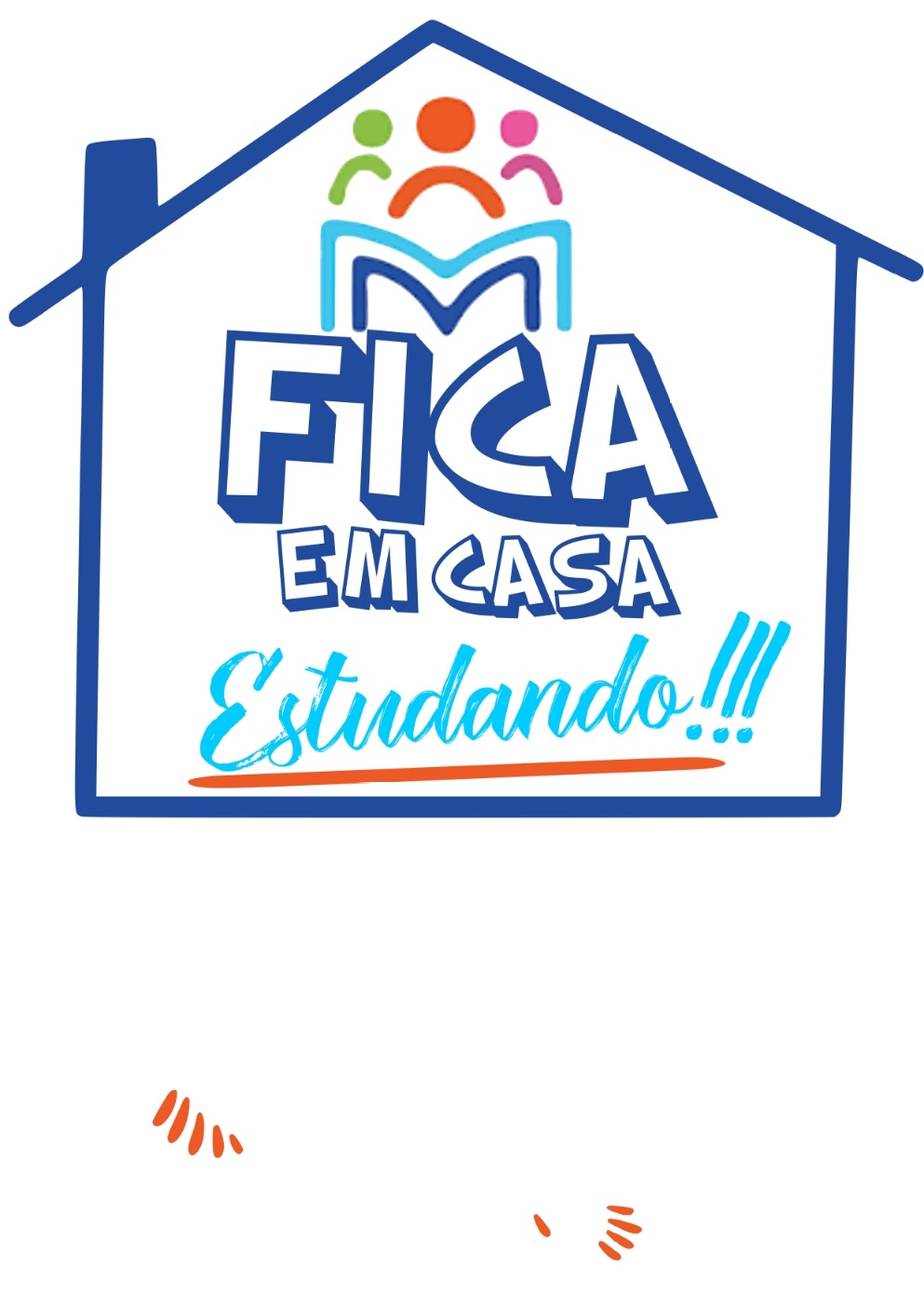 CONTEÚDOS DA SEMANA (30/05 a 06/06/2020)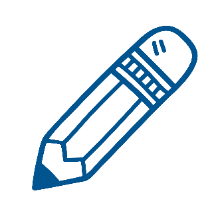 1º TRIMESTRE2º ANOENSINO FUNDAMENTAL  MINHAS ATIVIDADES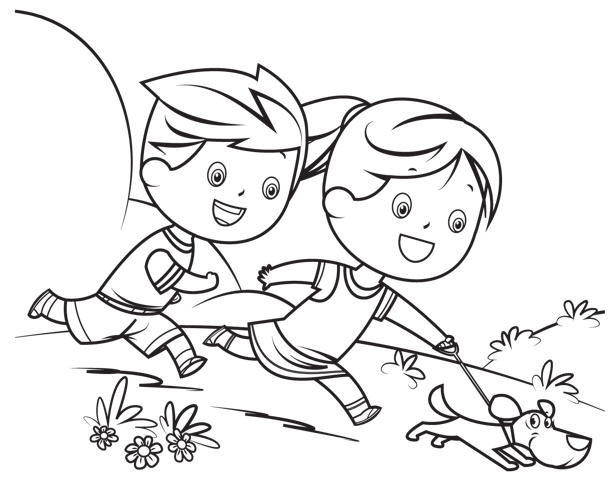     CURTA SEUS MELHORES MOMENTOS E SE CUIDE!NOME: _________________________________________________LÍNGUA PORTUGUESAGRAU DO SUBSTANTIVO: AUMENTATIVO E DIMINUTIVO. (EF02LP11)PALAVRAS COM SÍLABAS CANÔNICAS E COMPLEXAS. (EF02LP04) LEITURA DE TEXTOS MULTISSEMIÓTICOS. (EF15LP18) 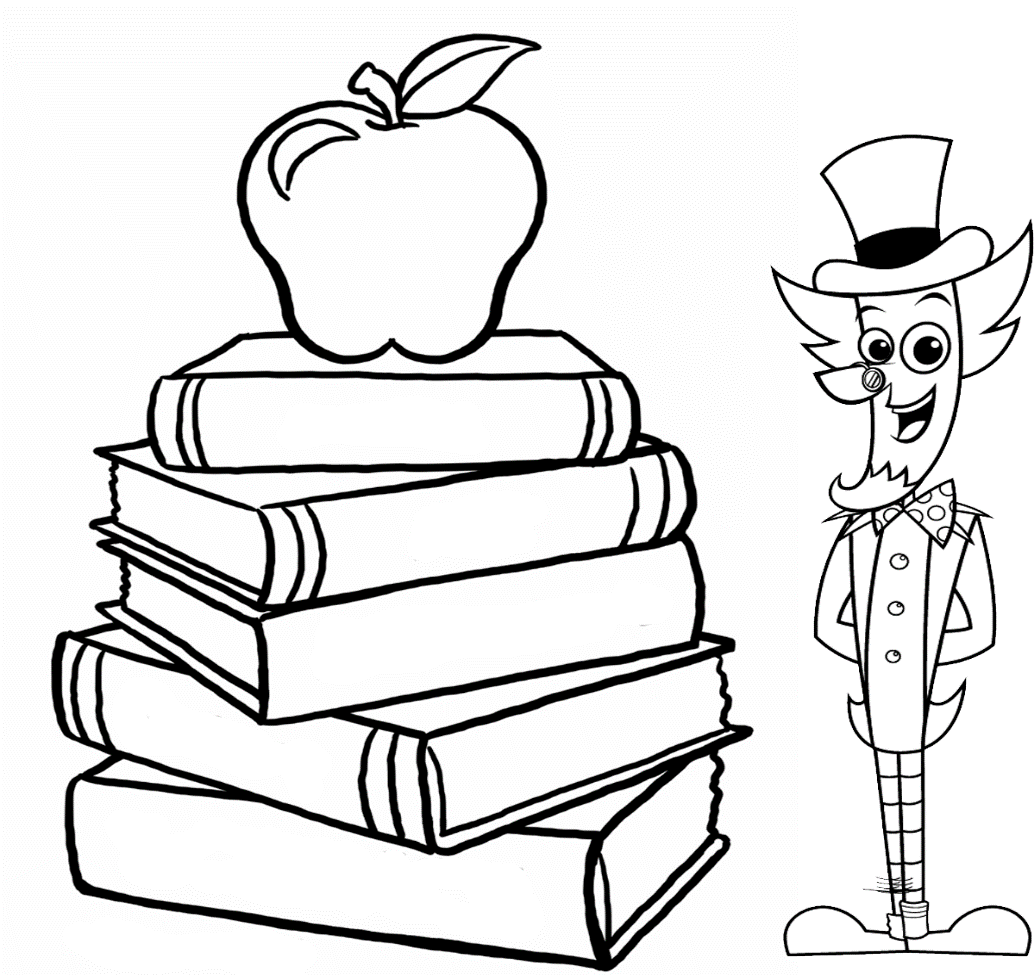 ATIVIDADES:LEIA ESTA QUADRINHA.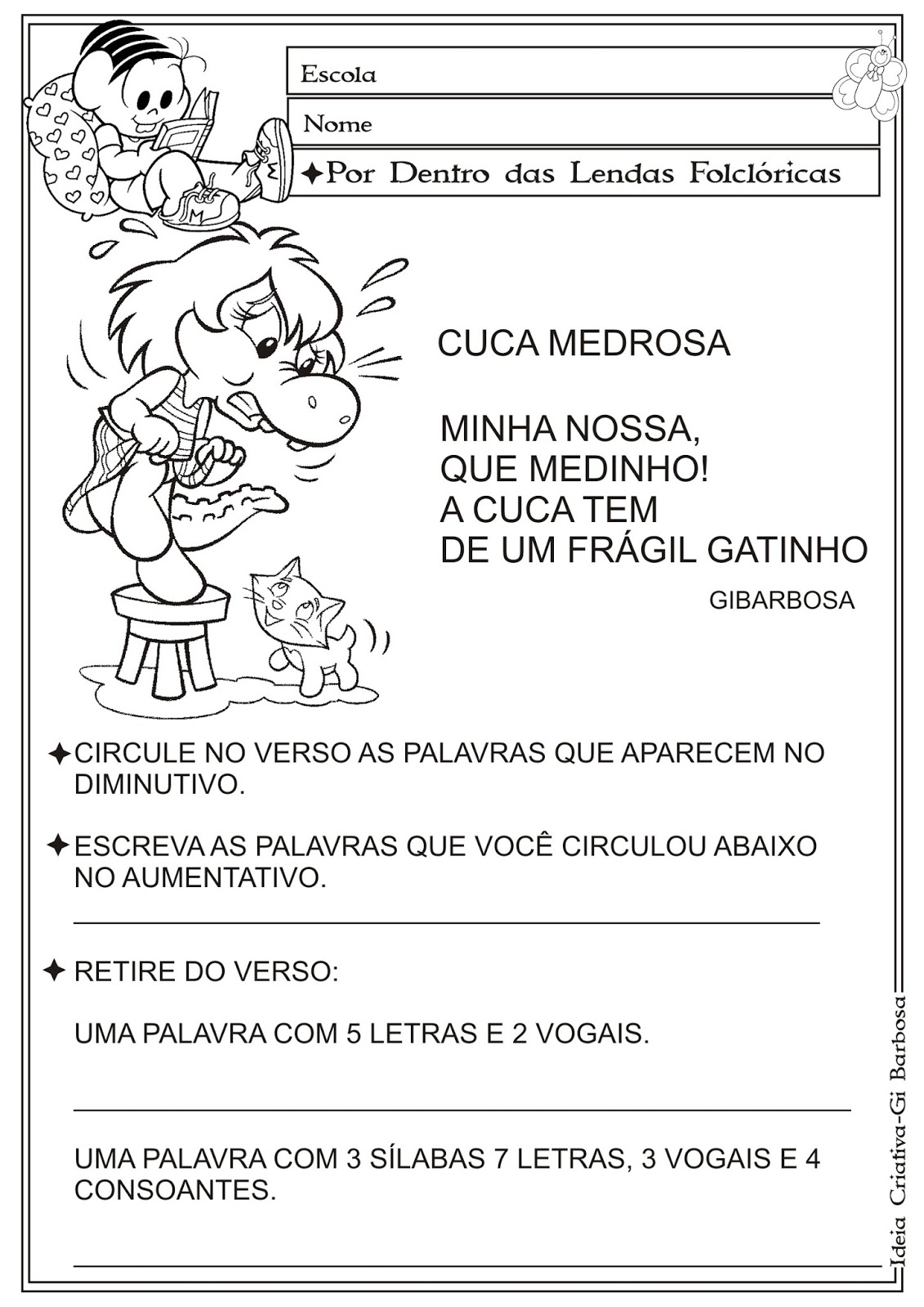 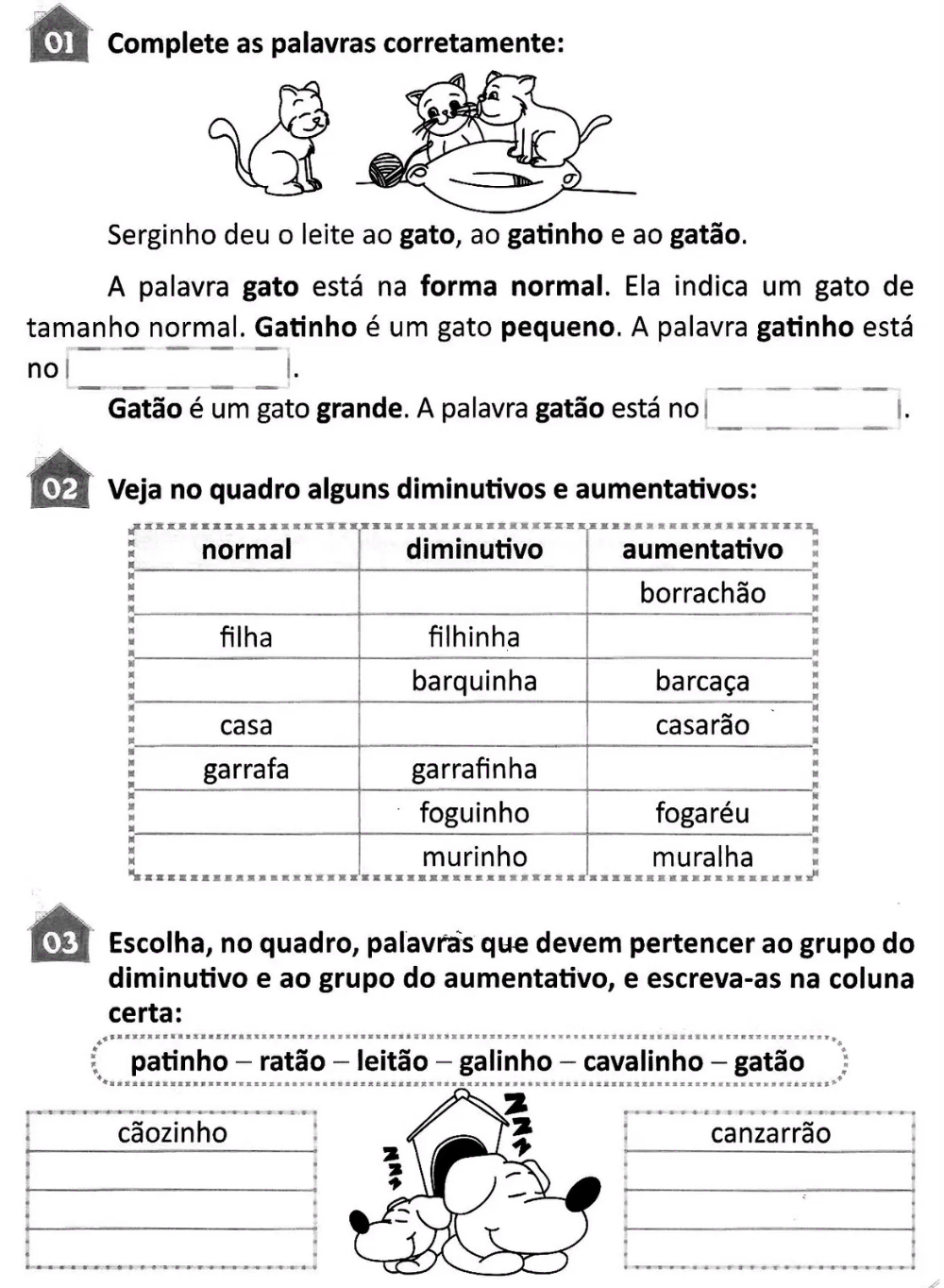 AGORA, RECORTE AS PALAVRAS ABAIXO E COLE NO LOCAL CERTO. SE ACHAR DIFÍCIL, VEJA AS SUGESTÕES DE VÍDEOS. AGORA QUE VOCÊ APRENDEU O QUE É DIMINUTIVO E AUMENTATIVO, PROCURE O AUMENTATIVO DAS PALAVRAS DO QUADRO ABAIXO: 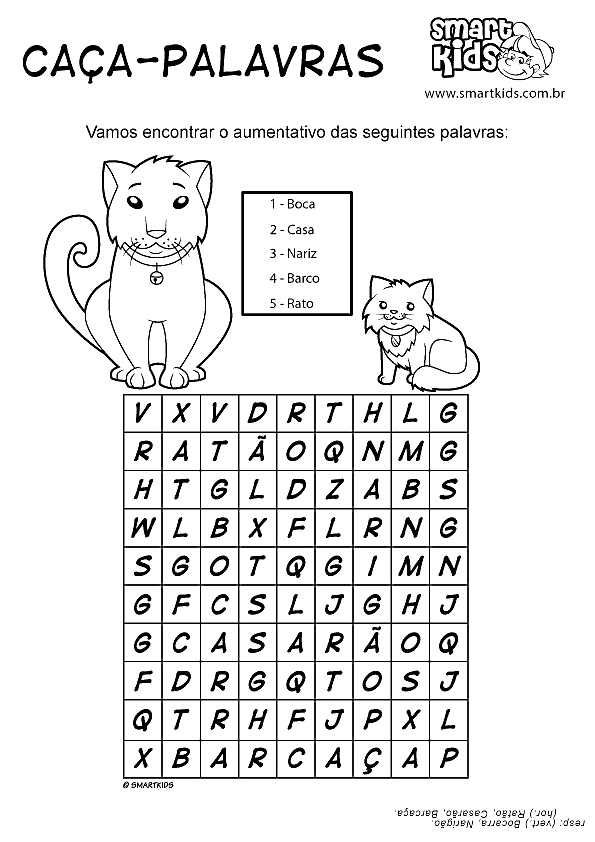 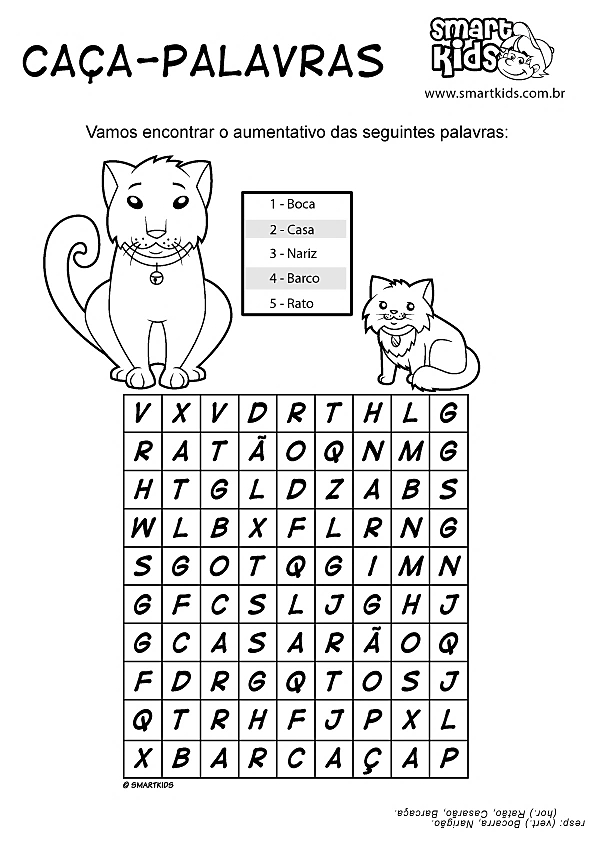    Adaptado de: https://www.smartkids.com.br/colorir/desenho-aumentativo-e-diminutivo               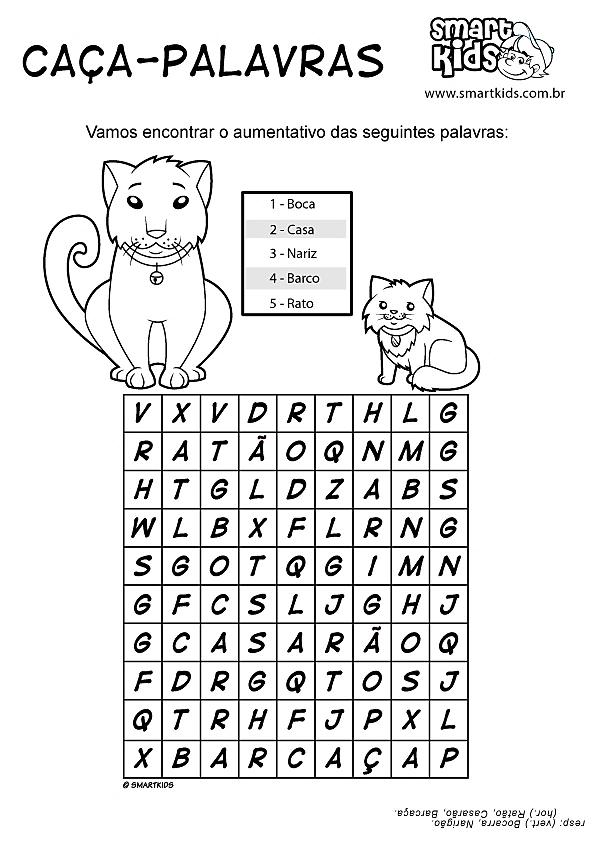 LINKS:https://www.smartkids.com.br/jogos-educativos/jogo-relacione-aumentativo-e-diminutivohttps://www.atividadeseducativas.com.br/index.php?id=4220BRINCADEIRAS: A BRINCADEIRA DE HOJE É UMA MÚSICA BEM DIVERTIDA.PARA BRINCAR VOCÊ SÓ PRECISA SABER A LETRA, E FAZER OS GESTOS DE ACORDO COM A MÚSICA. https://www.youtube.com/watch?v=78xEaW5GJ0gPARA A BRINCADEIRA FICAR MAIS LEGAL, TROQUE A PALAVRA FORMIGUINHA POR FORMIGA E FORMIGÃO. E VOCÊ AINDA PODE ESCOLHER OUTROS ANIMAIS PARA CONTINUAR A BRINCADEIRA (JOANINHA, BORBOLETINHA, MINHOQUINHA).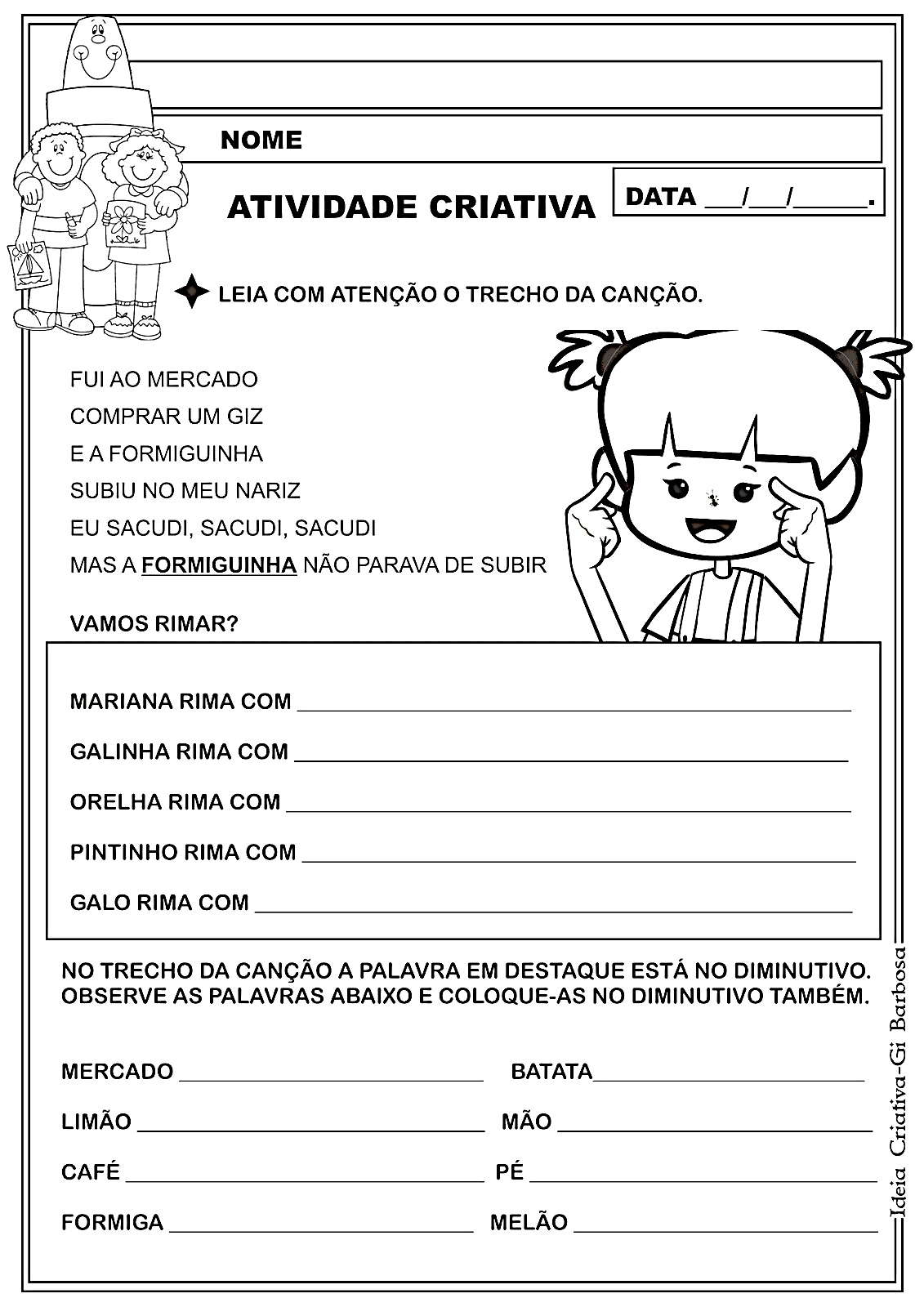 APRENDA MAIS:https://www.youtube.com/watch?v=pXrwR5aBbnshttps://www.youtube.com/watch?v=F_fioy9M2xIhttps://www.youtube.com/watch?v=cjIF1KmOgywMATEMÁTICACORES, NÚMEROS DE LADOS E FORMAS (CÍRCULO, TRIÂNGULO, QUADRADO E RETÂNGULO). (EF02MA14)ADIÇÃO E SUBTRAÇÃO – PRIMEIRA E SEGUNDA PARCELAS FORMADAS POR NUMERAL DE 1 E 2 ALGARISMOS COM E SEM REAGRUPAMENTO ATÉ O NÚMERO TRABALHADO. (EF02MA05)  ATIVIDADES:PINTE CADA FORMA DE UMA COR, CONTE A QUANTIDADE DE CADA IMAGEM E FAÇA AS OPERAÇÕES QUE SE PEDE: ESTA ATIVIDADE É PARA SER FEITA MENTALMENTE OU COM O AUXÍLIO DE PEDRINHAS, BOTÕES, ENTRE OUTROS. VOCÊ NÃO PRECISA REALIZAR AS OPERAÇÕES. PINTE O RESULTADO E OS SEUS CÁLCULOS CORRESPONDENTES.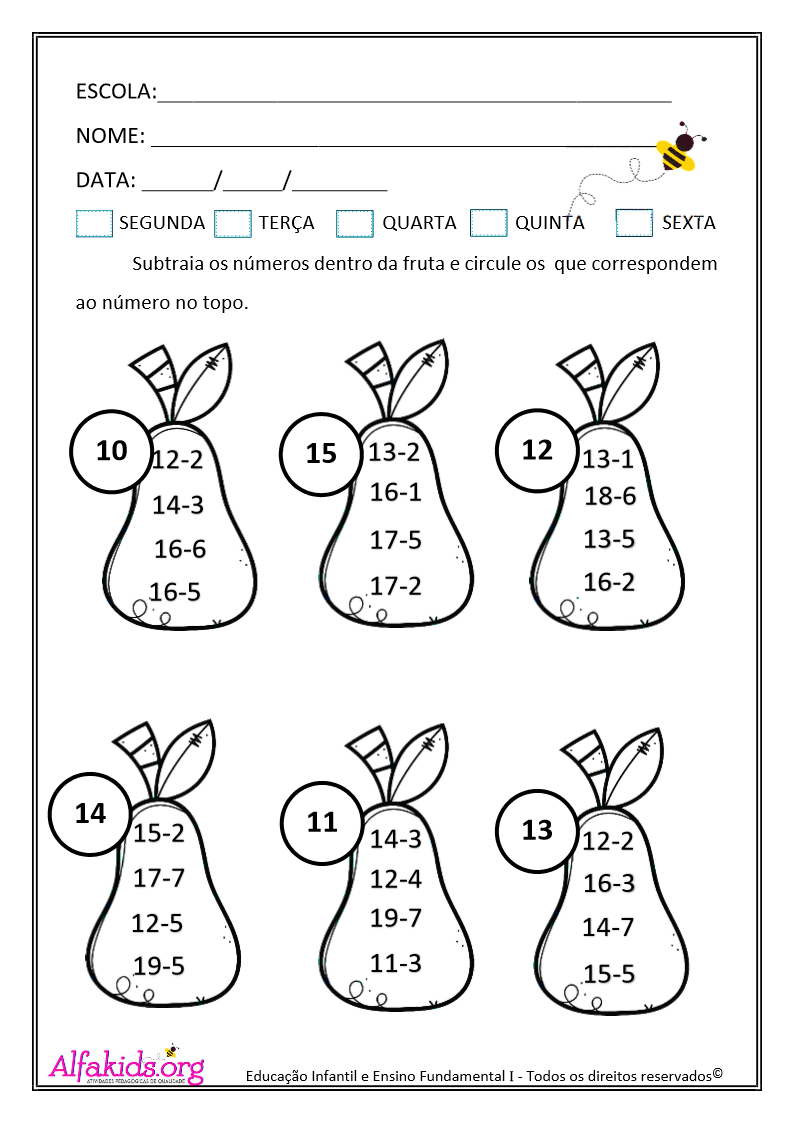 LINKS:http://www.escolagames.com.br/jogos/jogoCores/?deviceType=computerhttps://www.smartkids.com.br/jogos-educativos/formas-geometricas-jogoBRINCADEIRAS: O JOGO DE HOJE É UM JOGO DA MEMÓRIA DIFERENTE!COM ESTE JOGO DA MEMÓRIA, VOCÊ TEM MAIS CHANCES DE ACERTAR O PAR. 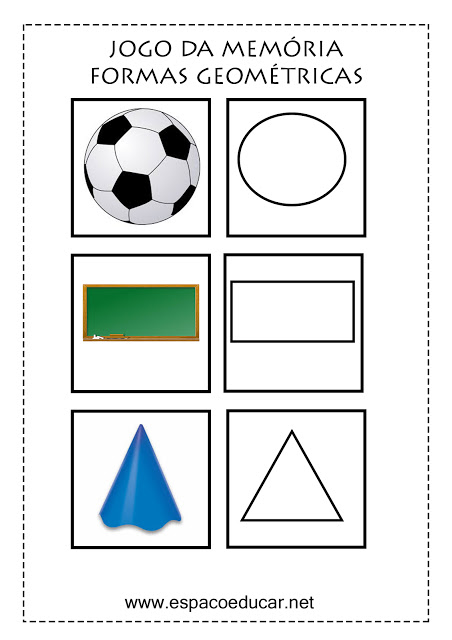 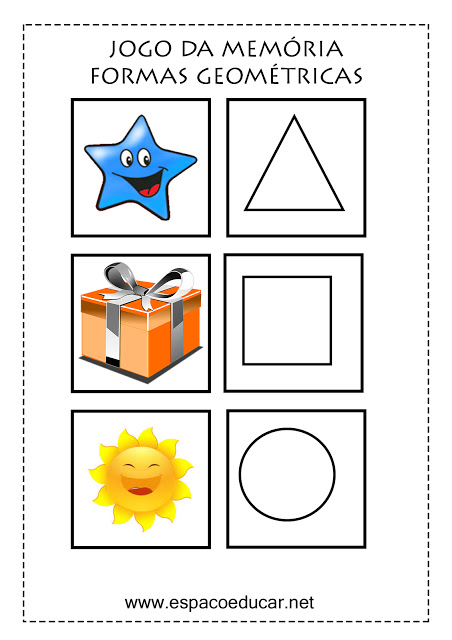 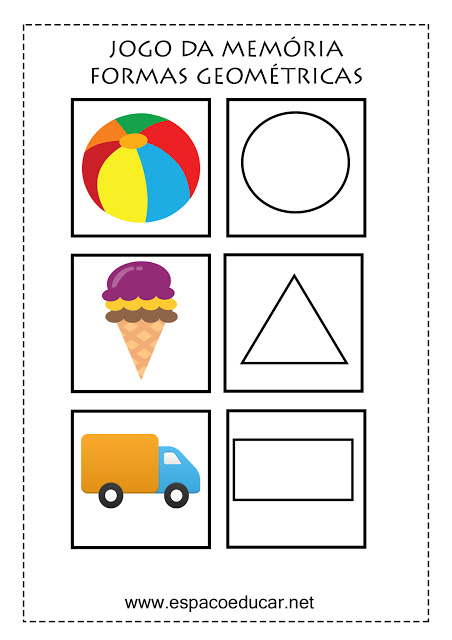           https://www.espacoeducar.net/2017/11/jogo-da-memoria-formas-geometricas-para.htmlAPRENDA MAIS:https://www.youtube.com/watch?v=4XjkoHz6gwo&t=138sGEOGRAFIADIVERSIDADE CULTURAL: LUGARES E CULTURAS DIFERENTES. (EF02GE02) ATIVIDADES: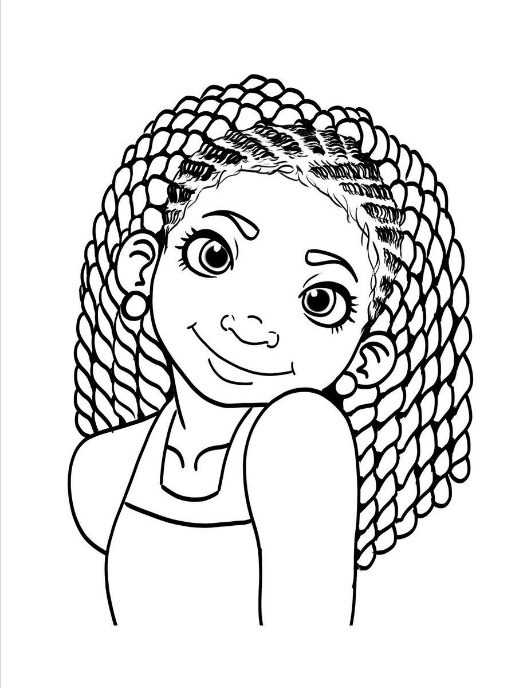 PROCURE NO CAÇA PALAVRAS ALGUNS INTRUMENTOS MUSICAIS TRAZIDOS DA ÁFRICA PELOS NEGROS: 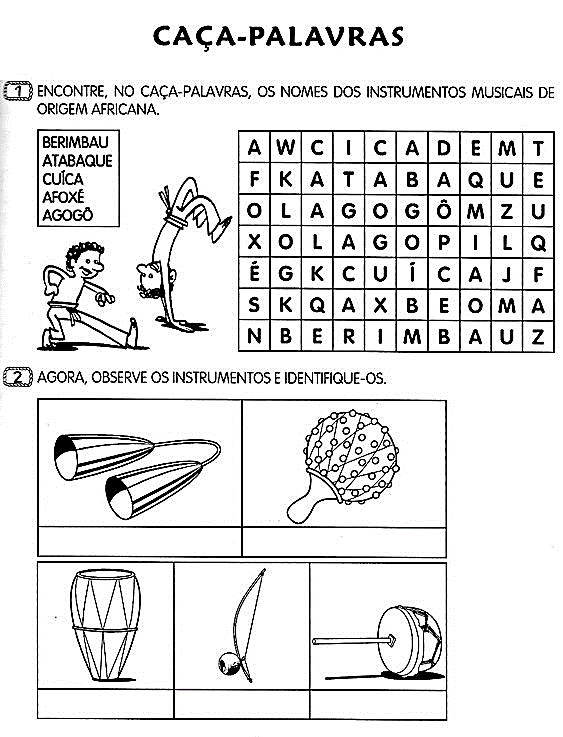 LINKS:https://www.smartkids.com.br/jogos-educativos/jogo-da-memoria-paises-do-mundo/relacionadoshttps://www.smartkids.com.br/jogos-educativos/animais-safari-aventuraBRINCADEIRAS:VAMOS MONTAR UMA BONECA ABAYOMI?AS ABAYOMI SÃO PEQUENAS BONECAS NEGRAS, FEITAS DE PANO E SEM COSTURA ALGUMA, APENAS COM NÓS OU TRANÇAS. A PALAVRA ABAYOMI TEM ORIGEM NO IORUBÁ, E SIGNIFICA AQUELE QUE TRAZ FELICIDADE OU ALEGRIA. É COMO OFERECER AO OUTRO O QUE SE TEM DE MELHOR, ALGO QUE CARREGUE NOSSAS MELHORES QUALIDADES. DAR UMA BONECA ABAYOMI É UM ATO DE NOBREZA, É DAR A UMA PESSOA QUERIDA AQUILO DE MELHOR QUE TEMOS A OFERECER, ENTÃO SE AS MÃES NEGRAS OFERECIAM A BONECA EM SINAL DE AMOR, CARINHO, CONSOLO, ARRANCANDO COM AS UNHAS PEDAÇOS DE SUAS ROUPAS, IMAGINE QUÃO NOBRES ERAM OS SENTIMENTOS DESSAS MÃES.COMO MONTAR: https://www.youtube.com/watch?v=L_Uqpp4-LNMQUER CONHECER A HISTÓRIA DA BANECA? CLICA AQUI! https://www.youtube.com/watch?v=8KDTF4ApNt4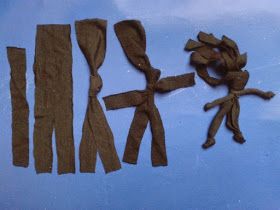 APRENDA MAIS:https://www.youtube.com/watch?v=BHtdIdr9dh0https://www.youtube.com/watch?v=6JRabhhprkshttps://www.youtube.com/watch?v=whrqcs6R8PwBONUShttps://www.youtube.com/watch?v=XU23FT3vPZMHISTÓRIATEMPO CRONOLÓGICO (FASES DA VIDA). (EF02HI06) FONTES HISTÓRICAS (CONQUISTA DE DIREITOS DAS CRIANÇAS). (EF02HI08) ATIVIDADESOBSERVE CADA FASE DE VIDA NA QUADRINHO MENOR. DEPOIS, PINTE NO QUADRINHO MAIOR, A FASE ANTERIOR A ELA.COMPLETE ESTE QUADRO COM OS DIREITOS DAS CRIANÇAS. VOCÊ PODE RECORTAR E COLAR OU DESENHAR E PINTAR.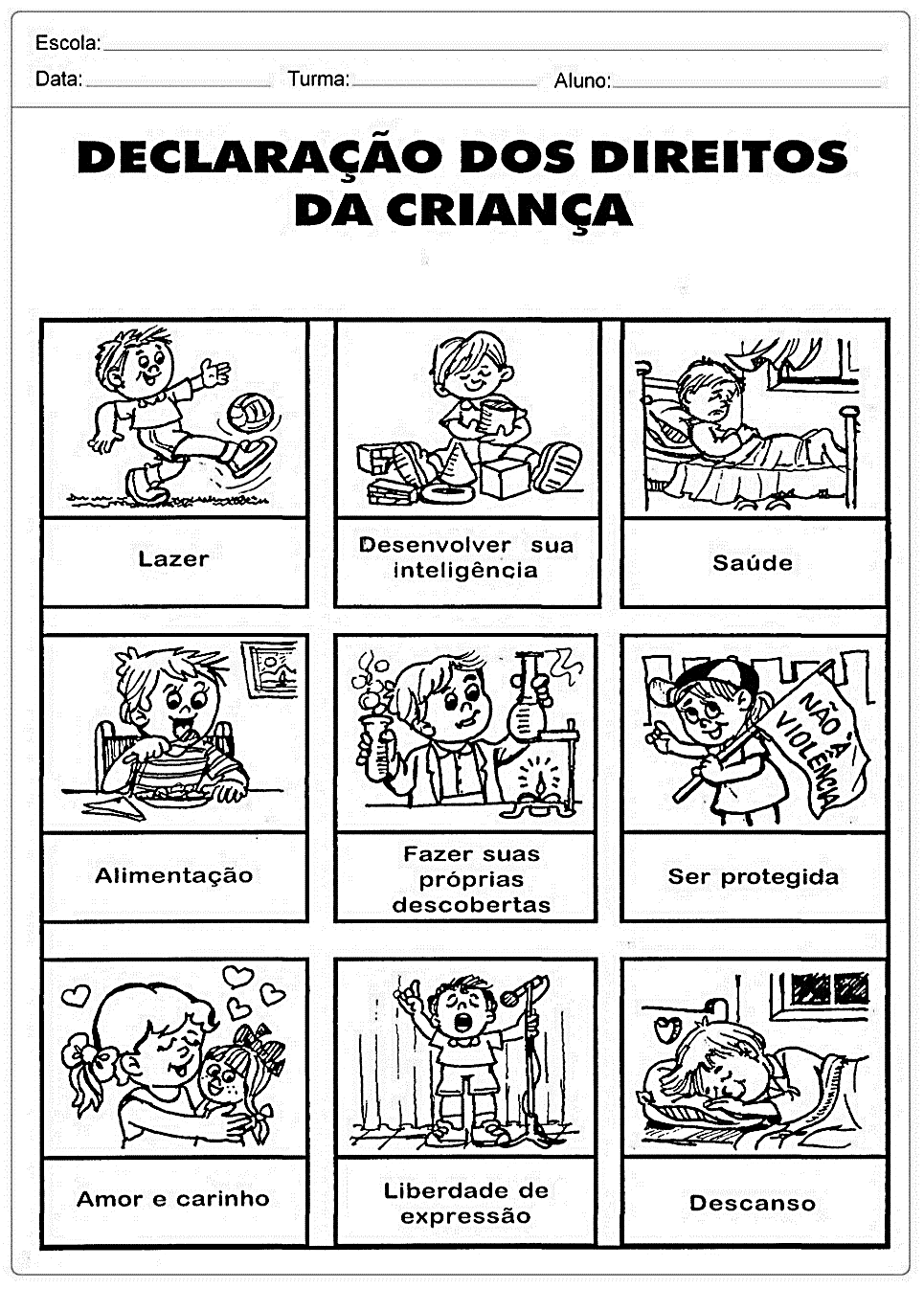 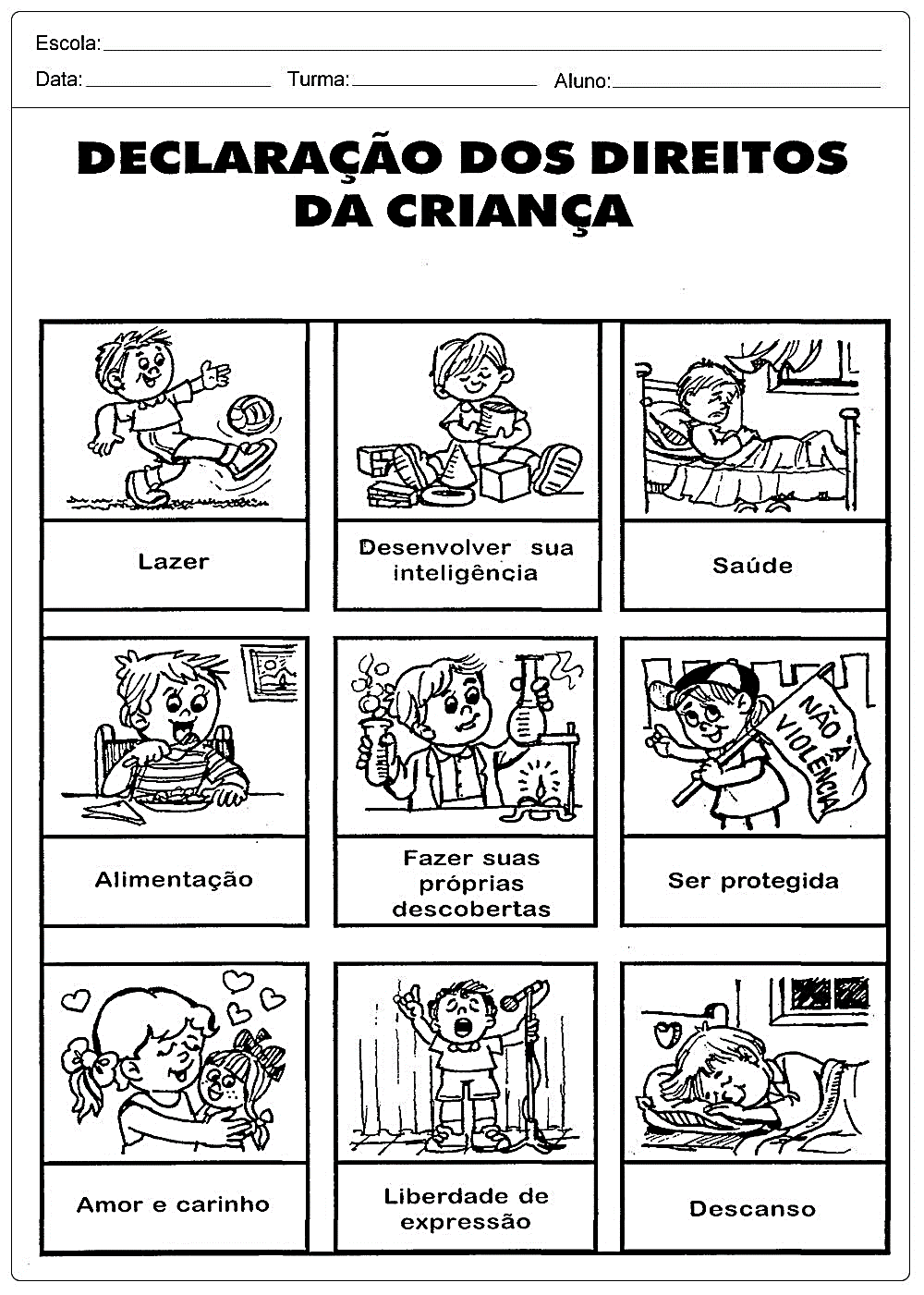 LINKS:http://www.escolagames.com.br/jogos/direitoCrianca/?deviceType=computerBRINCADEIRAS: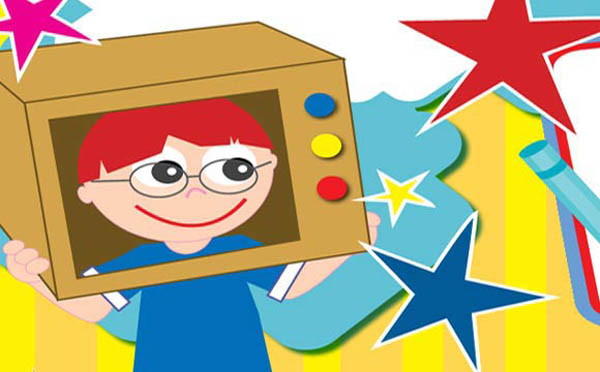 VAMOS FAZER UMA TELEVISÃO COM CAIXA? ESTA TELEVISÃO FEITA COM CAIXA DE PAPELÃO PODERÁ SER UM BRINCADEIRA MUITO LEGAL! ELA PODE SER COMO UM TEATRINHO, COM BONECOS FEITOS DE PREGADOR DE ROUPAS, OU BONEQUINHOS DE PAPEL, PRESOS EM PALITO DE PICOLÉ.  VOCÊ PODE FAZER COMO UMA ESPÉCIE DE CAPACETE E “ENTRAR” NA TELEVISÃO E APRESENTAR OS SEUS PROGRAMAS PREFERIDOS. VOCÊ PODE TAMBÉM REUNIR A FAMÍLIA E ORGANIZAR UMA PROGRAMAÇÃO BEM LEGAL, COMO UM NOTICIÁRIO, ONDE CADA PESSOA FALARÁ SOBRE UM TEMA. APROVEITE E FALE SOBRE OS DIREITOS DAS CRIANÇAS!APRENDA MAIS:https://www.youtube.com/watch?v=wmNnzKOOuA0https://www.youtube.com/watch?v=NvcNtFbfW3Ahttps://www.youtube.com/watch?v=GUpJXQGdeVgCIÊNCIASCUIDADOS E RESPEITO COM O HUMANO. (EF02CI.N.2.03)COMPARAR CARACTERÍSTICAS FÍSICAS ENTRE OS COLEGAS, RECONHECENDO A DIVERSIDADE E A IMPORTÂNCIA DA VALORIZAÇÃO, DO ACOLHIMENTO E DO RESPEITO ÀS DIFERENÇAS. (EF01CI04)ATIVIDADES:OBSERVE AS CRIANÇAS, E PINTE A QUE POSSUI MAIS CARACTERÍSTICAS PARECIDAS COM AS SUAS E ESCREVA ALGUMAS DELAS.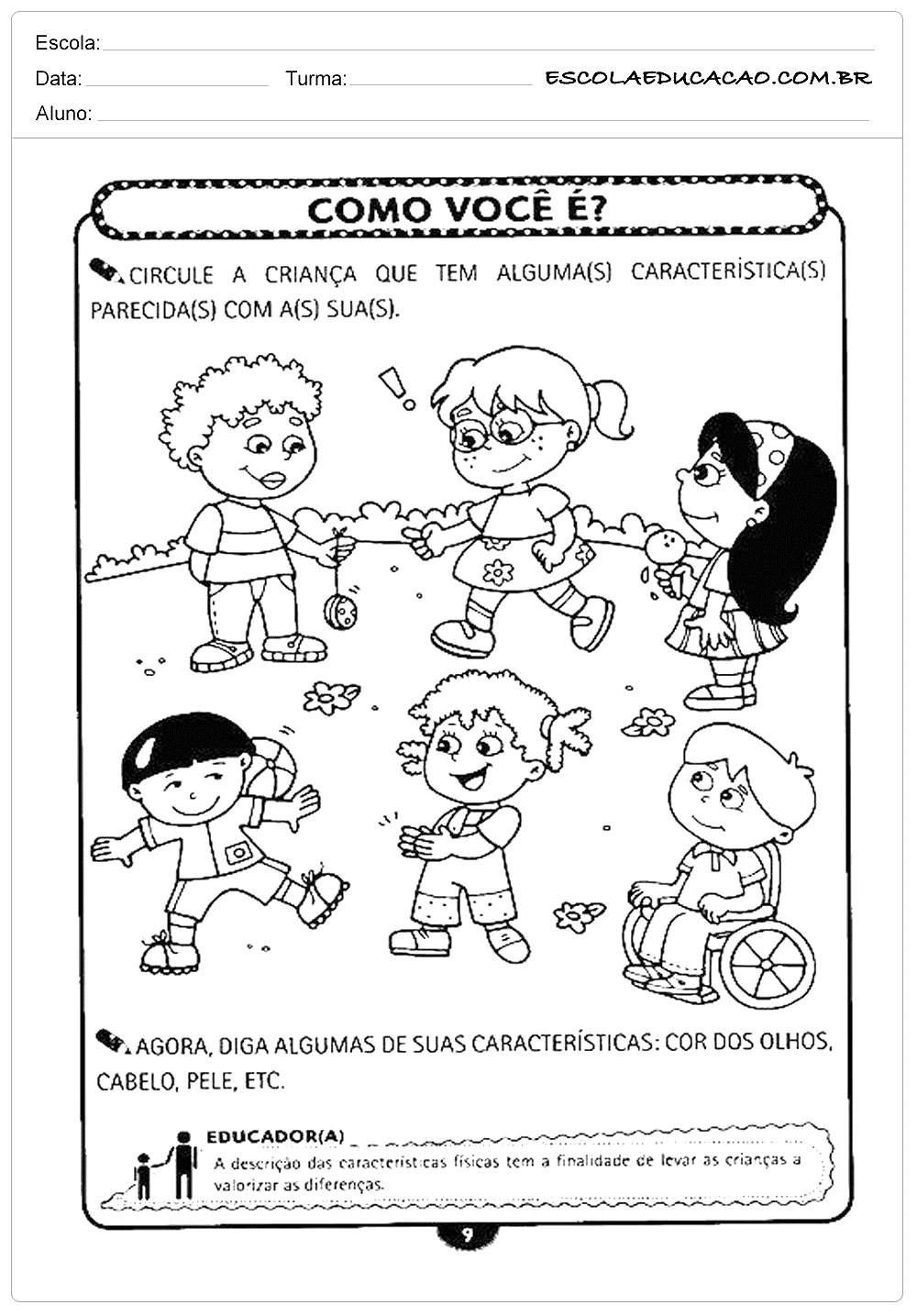 BRINCADEIRAS:VAMOS MONTAR UM PORTA RETRATO?TERMINE O DESENHO ABAIXO DE ACORDO COM SUAS CARACTERÍSTICAS. DEPOIS RECORTE E COLE AS IMAGENS EM UM PAPELÃO. VOCÊ TERÁ O SEU PORTA RETRATO COM SUA FOTO! NÃO ESQUEÇA DE DEIXAR BEM COLORIDO! VOCÊ PODE FAZER PARA TODOS DA SUA FAMÍLIA! É SÓ IMPRIMIR OUTRAS FOLHAS! 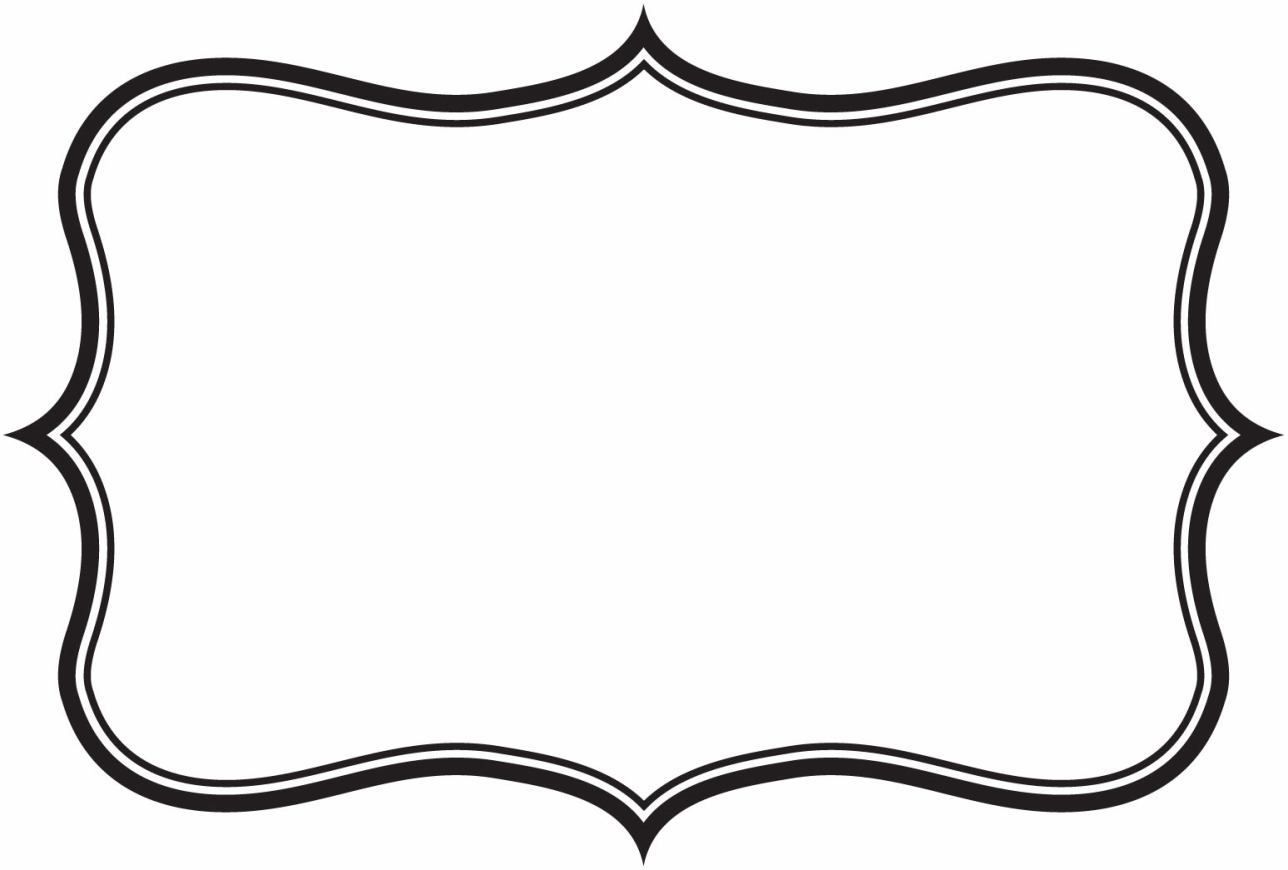 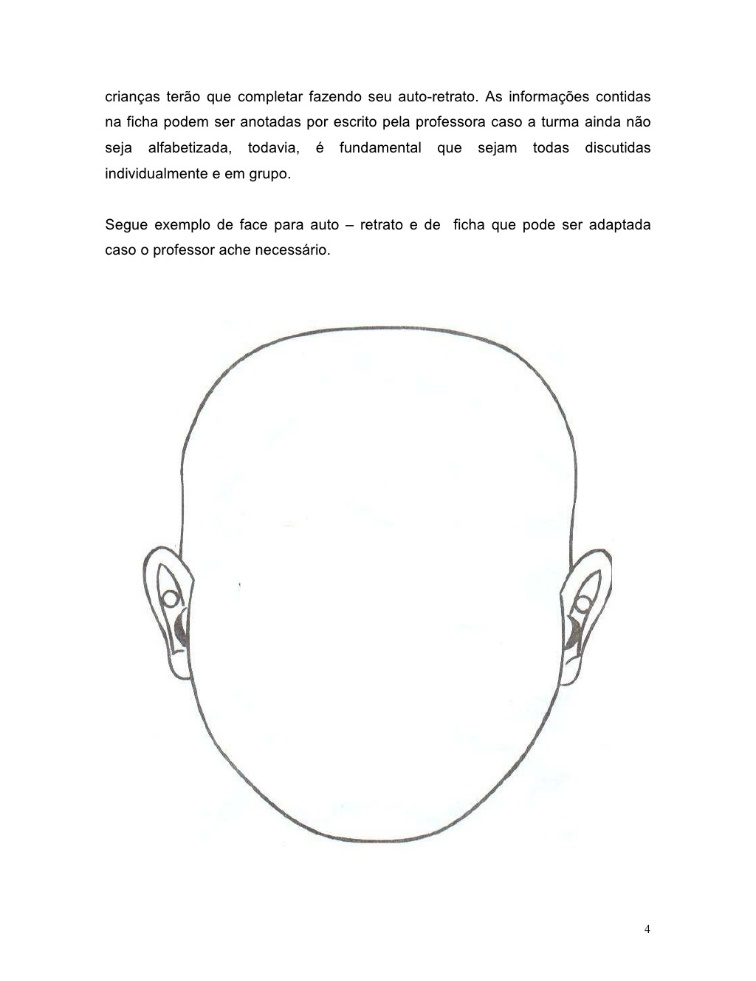 LINKS:https://www.jogos360.com.br/retrato_falado.htmlAPRENDA MAIS:https://www.youtube.com/watch?v=oueAfq_XJrg&t=77shttps://www.youtube.com/watch?v=1TuiHeNltbohttps://www.youtube.com/watch?v=MjtgHek71ioBÔNUS: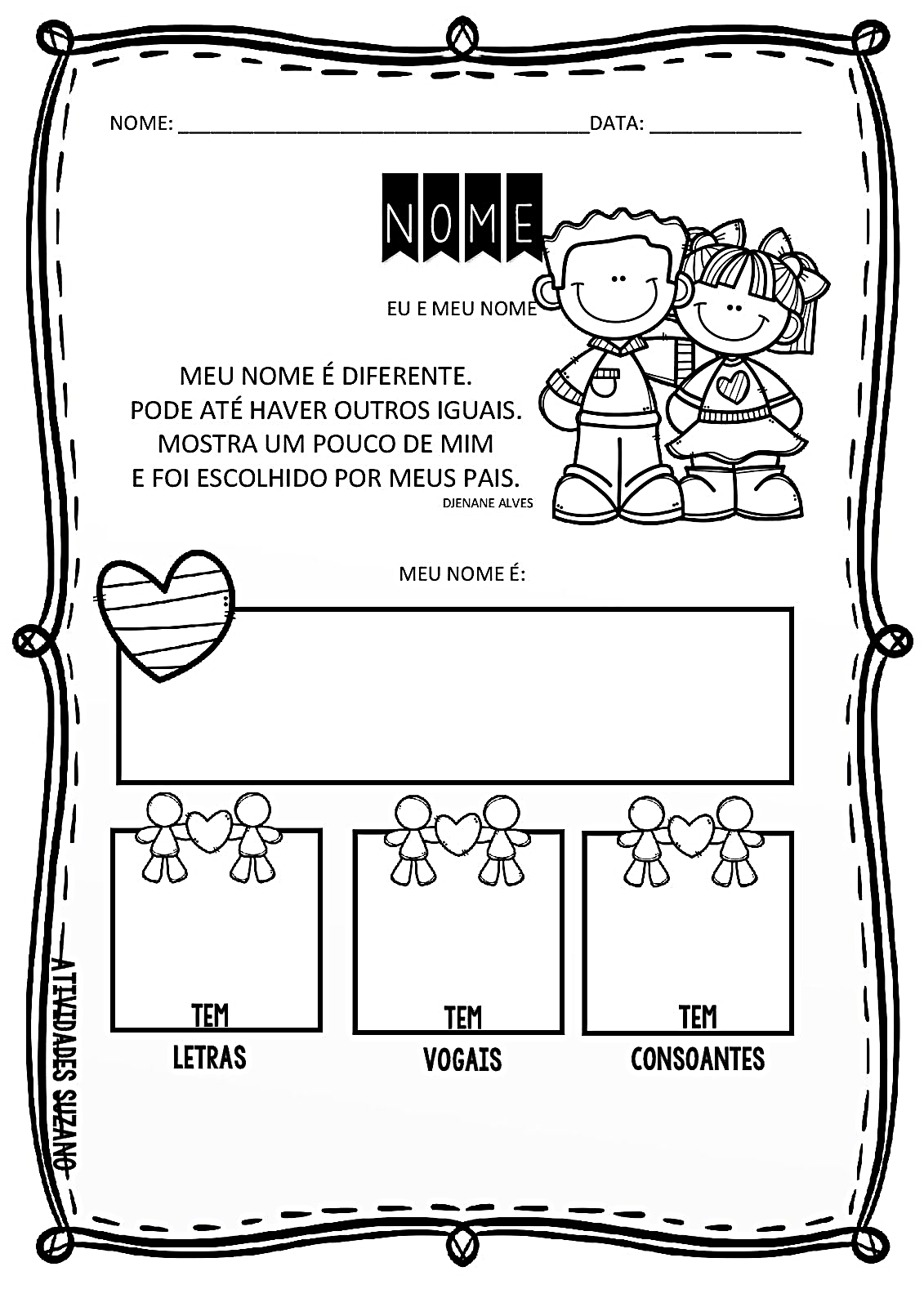 AUMENTATIVODIMINUTIVO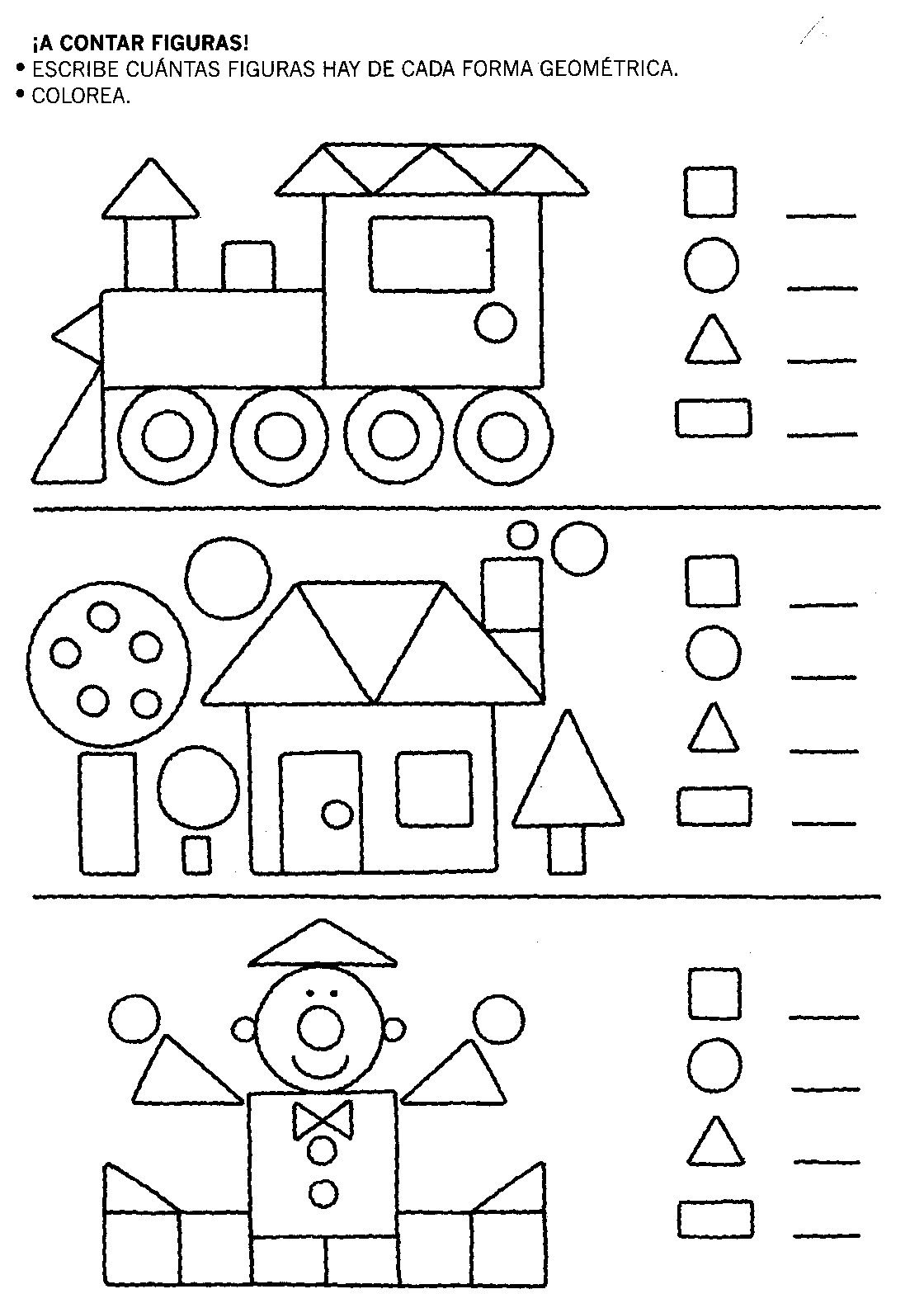 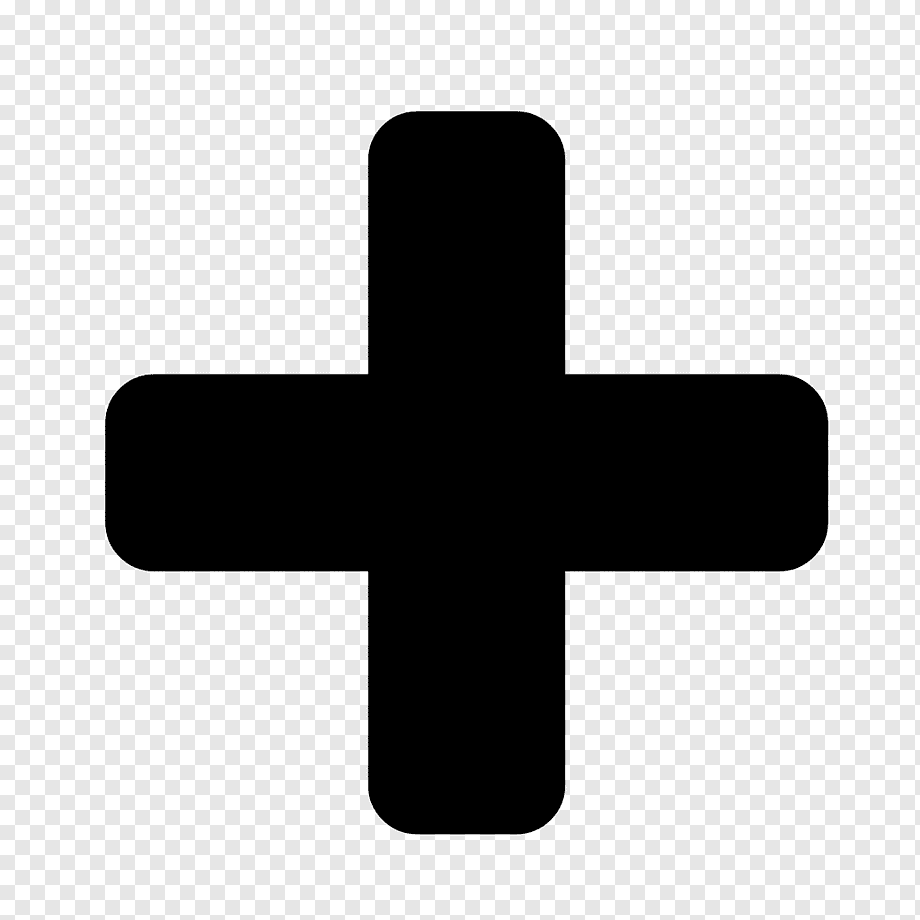 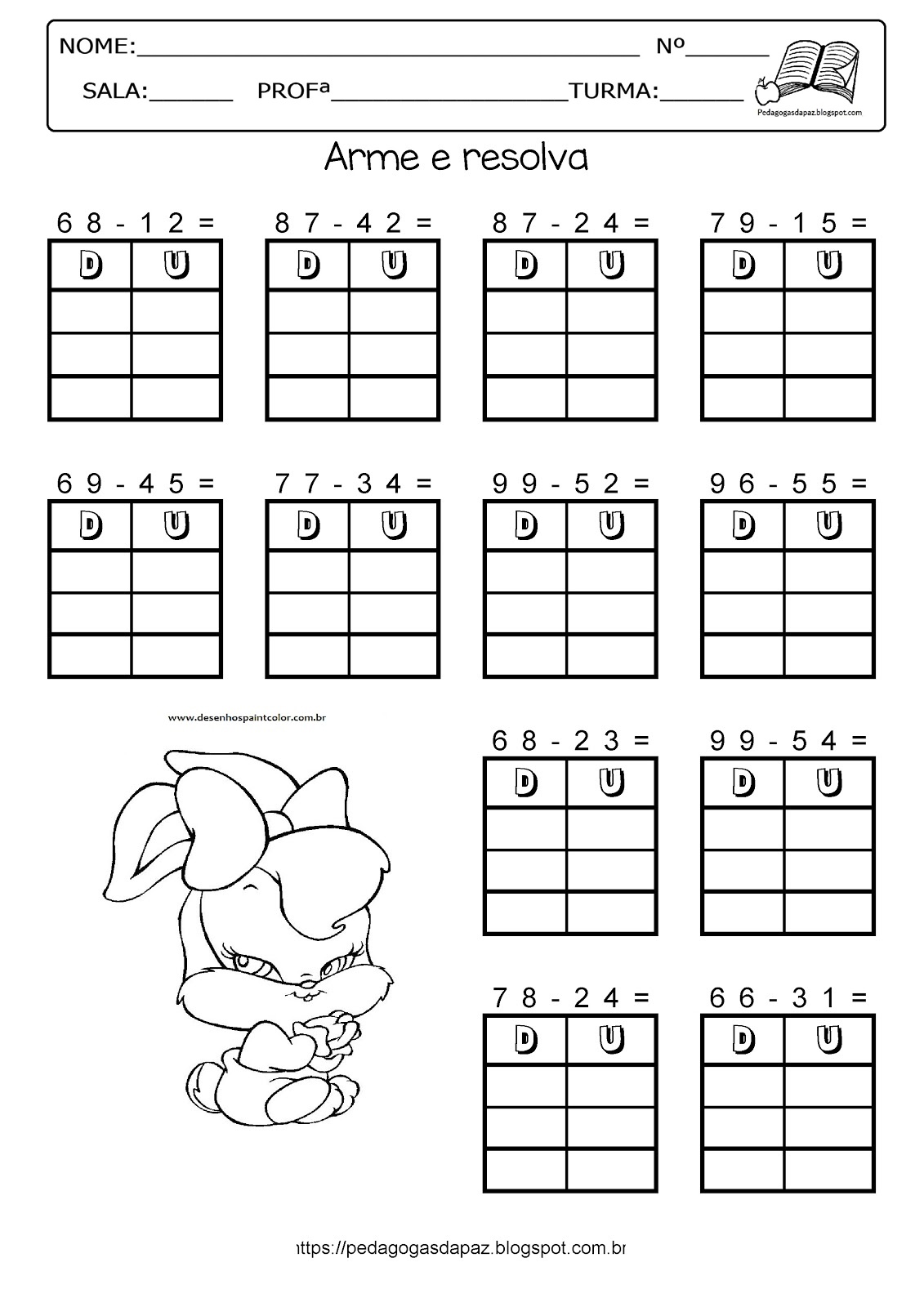 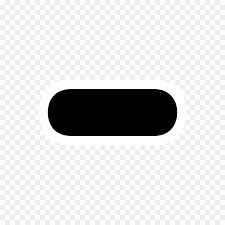 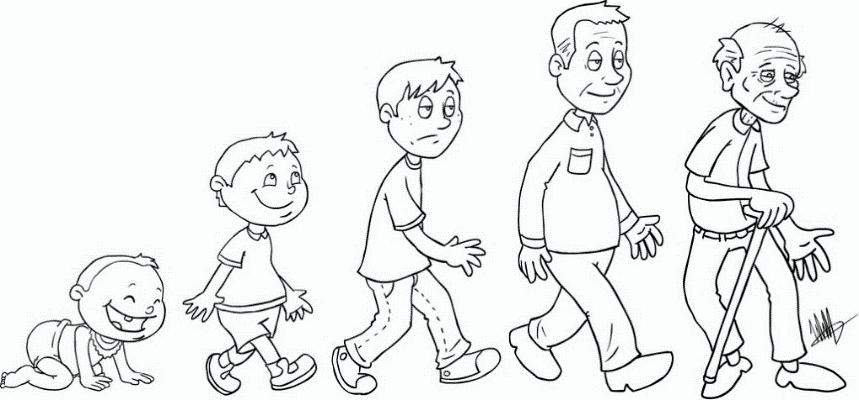 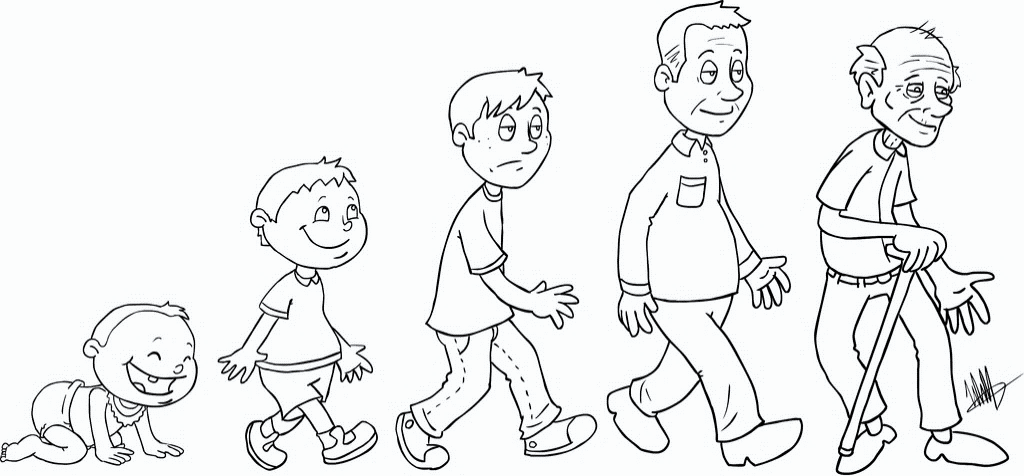 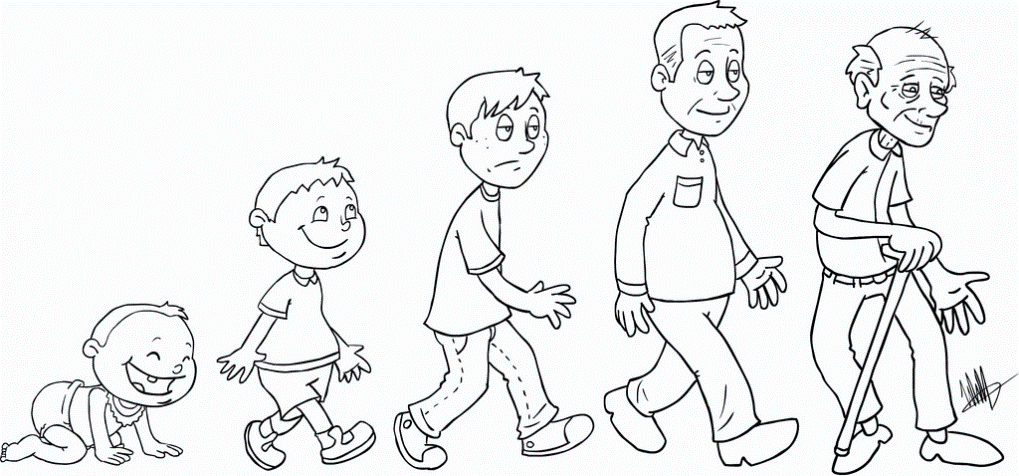 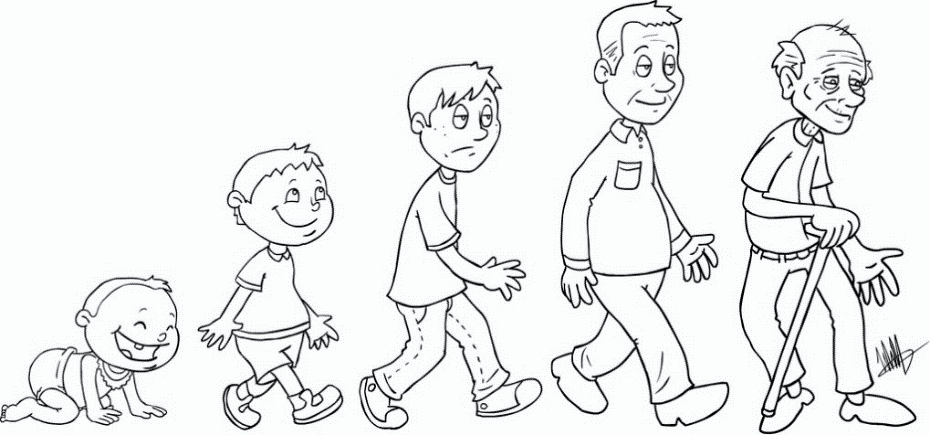 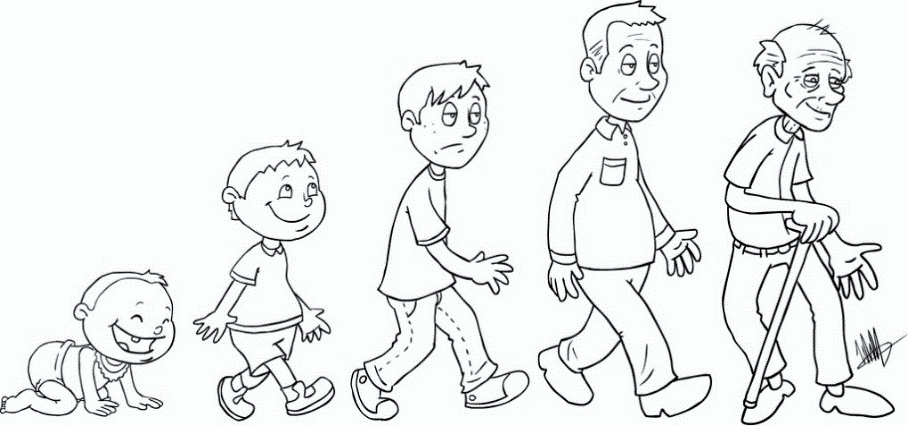 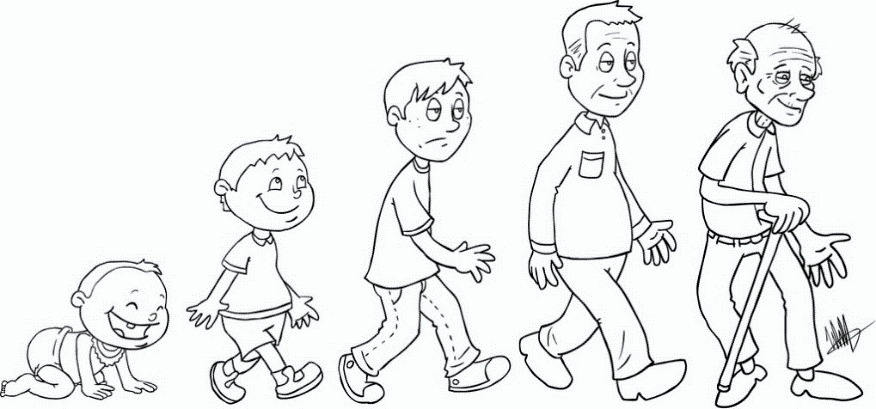 